Сумська міська рада VIII СКЛИКАННЯ XXVIII СЕСІЯРІШЕННЯ	Заслухавши інформацію начальника відділу з питань взаємодії з правоохоронними органами та оборонної роботи Сумської міської ради             Кононенка С.В. про стан виконання рішення Сумської міської ради                                         від 24 грудня 2020 року № 67-МР «Про цільову Програму з військово-патріотичного виховання молоді, сприяння організації призову громадян на строкову військову службу до Збройних Сил України та військовим формуванням, розташованим на території Сумської міської територіальної громади, у проведенні заходів з оборони та мобілізації на 2021 рік» (зі змінами), керуючись статтею 25 Закону України «Про місцеве самоврядування в Україні», Сумська міська рада ВИРІШИЛА:	Інформацію начальника відділу з питань взаємодії з правоохоронними органами та оборонної роботи Сумської міської ради Кононенка С.В. про стан виконання рішення Сумської міської ради 24 грудня 2020 року № 67-МР «Про цільову Програму з військово-патріотичного виховання молоді, сприяння організації призову  громадян на строкову військову службу до Збройних Сил України та військовим формуванням, розташованим на території міста Суми, у проведенні заходів з оборони та мобілізації на 2021 рік» (зі змінами) взяти до відома (додатки 1, 2).Сумський міський голова				          	                   Олександр ЛИСЕНКОВиконавець: Кононенко С.В.                           Рішення «Про стан виконання рішення Сумської міської ради                                                     від 24 грудня 2020 року № 67-МР «Про цільову Програму з військово-патріотичного виховання молоді, сприяння організації призову громадян на строкову військову службу до Збройних Сил України та військовим формуванням, розташованим на території Сумської міської  територіальної громади, у проведенні заходів з оборони та мобілізації на 2021 рік» (зі змінами) доопрацьовано і вичитано, текст відповідає оригіналу прийнятого рішення та вимогам статей 6 – 9 Закону України «Про доступ до публічної інформації» та Закону України «Про захист персональних даних».Проект рішення був оприлюднений 01.06.2022 п. 3 та завізований: Начальник відділу з питань взаємодії з правоохоронними  органами та оборонної роботи                                       Станіслав КОНОНЕНКО                                                                                                Додаток 1до рішення Сумської міської ради «Про   стан  виконання   рішення   Сумської  міської ради від  24 грудня  2020  року № 67-МР    «Про  цільову      Програму   з  військово-патріотичного  виховання молоді,   сприяння      організації  призову  громадян    на  строкову  військову     службу      до     Збройних     Сил   України    та  військовим    формуванням, розташованим   на     території Сумської міської територіальної, громади у проведенні        заходів     з      оборони    та   мобілізації  на  2021 рік» (зі змінами)                   від 28 вересня 2022 року № 3101-МР                    Інформаціяпро стан виконання рішення Сумської міської ради                                                       від 24 грудня 2020 року № 67-МР  «Про цільову  Програму з  військово-патріотичного виховання  молоді,  сприяння  організації  призову  громадян  на  строкову військову службу до Збройних Сил України та військовим формуванням, розташованим на території Сумської міської територіальної громади, у проведенні заходів з оборони та мобілізації на 2021 рік» (зі змінами)Цільова програма з військово-патріотичного виховання молоді, сприяння організації призову громадян на строкову військову службу до Збройних Сил України та військовим формуванням, розташованим на території Сумської міської  територіальної громади, у проведенні заходів з оборони та мобілізації на 2021 рік (далі - Програма) була спрямована на  формування у молоді патріотичної свідомості щодо виконання конституційного обов’язку – захисту Вітчизни, сприяння організації призову громадян України на строкову військову службу до Збройних Сил України та  військовим формуванням, розташованим на території Сумської міської територіальної громади, у проведенні заходів з оборони та мобілізаційної підготовки на 2021 рік.Відповідальними виконавцями Програми визначено такі структурні підрозділи Сумської міської ради:  - відділ бухгалтерського обліку та звітності як головний розпорядник коштів;- відділ з питань взаємодії з правоохоронними органами та оборонної роботи.До виконання передбачених Програмою заходів залучалися структурні підрозділи Сумської міської ради, Сумська міська організація ветеранів України, Сумській міський територіальний центр комплектування та соціальної підтримки, Сумський обласний територіальний центр комплектування та соціальної підтримки, а також військова частина А 1476. Програма складається з 3-х пріоритетних завдань і заходів:         - завдання № 1 – «Формування у молоді Сумської міської територіальної громади високої патріотичної свідомості щодо необхідності захисту Вітчизни»;         - завдання № 2 – «Сприяння роботі призовної дільниці Сумського міського територіального центру комплектування та соціальної підтримки;- завдання № 3 – «Сприяння військовим формуванням, розташованим на території Сумської міської територіальної громади, у проведенні заходів з оборони та мобілізації».Завдання 1. «Формування у молоді Сумської міської територіальної громади високої патріотичної свідомості щодо необхідності захисту Вітчизни»   П. п. 1.1-1.2. Виконані.З метою патріотичного виховання молоді відділом у справах молоді та спорту спільно з управлінням освіти і науки Сумської міської ради, Сумським міським територіальним центром комплектування та соціальної підтримки, міською організацією ветеранів України, військовою частиною А 1476 протягом звітного періоду у закладах загальної середньої освіти було проведено                  618 заходів  військово-патріотичного та культурно-виховного спрямування, а саме: - у рамках тижня з військово-патріотичного виховання  до Дня вшанування учасників бойових дій на території інших держав для учнів закладів загальної середньої освіти проведено зустрічі з військовослужбовцями-контрактниками військової частини А 1476, представниками  Сумського міського територіального центру комплектування та соціальної підтримки, воїнами-інтернаціоналістами, учасниками ООС/ АТО; «уроки звитяги» «Афганістан болить у душі моїй», «Чому не забути Афганістан», «Зростаймо патріотами»; книжкові виставки з бібліографічним оглядом літератури «Час і досі не загоїв рани»; мультимедійні презентації, виховні години «Афганістан мій біль, моя пекуча пам’ять», «Афганістан: подвиг, біль, пам’ять», «Міжнародні локальні конфлікти та участь в них громадян України»; організовано випуск стіннівок, тематичні диспути «Болить і досі всім Афганістан»; 	- організовано онлайн-зустрічі  учнів 10-х класів та вчителів предмету «Захист України» (34 заклади загальної середньої освіти) з представниками військової частини А 1476;- з нагоди відзначення Дня Сухопутних військ України відбулася онлайн-зустріч учнів 8-х класів (33 заклади загальної середньої освіти)  з представниками Сумської міської організації ветеранів України;           - з нагоди відзначення Дня українського добровольця                                           (14 березня 2021 року) учні 9-х класів закладів загальної середньої освіти Сумської міської територіальної громади взяли участь в онлайн-марафоні «Урок звитяги»;- з нагоди відзначення на території Сумської міської територіальної громади  Дня пам’яті та примирення та 76-ї річниці Перемоги над нацизмом у Другій світовій війні з учнями 5-11 класів закладів загальної середньої освіти  проведено «Урок звитяги»; організовано  онлайн-заходи з історії підпільно-партизанського руху, серед яких: хвилини пам’яті, перегляд відеохронік, вікторини «Імена славетних партизан», «Сидір Ковпак»; конкурси учнівських робіт «Дякуємо за життя»; виховні години «Полум’я партизанської війни», «Шляхами великого рейду», «Герої на вмирають», «Чи легко бути героєм?», «Сумщина – край партизанський»;- проведено онлайн-виставки малюнків для учнів 1-4 класів закладів загальної середньої освіти «76-ій річниці Перемоги у Другій світовій війні присвячується»; - з нагоди 13-ї річниці створення Сумської 27-ї реактивної бригади імені кошового отамана Петра Калнишевського 14 травня 2021 року відбулася зустріч військовослужбовців військової частини А-1476 з учнями 9-х класів ССШ № 2;- учні закладів загальної середньої освіти Сумської МТГ приєдналися до акції «Дякую тобі, мій Героє!». В обласному конкурсі волонтерських загонів «Ветеран живе поруч» у номінації «Заклад загальної середньої освіти» ІІ місце посіла ССШ № 2, ІІІ місце – НВК №16;- у закладах загальної середньої освіти були організовані: години спілкування «Слава героям України!»; виставки малюнків «Дякуємо захисникам!» (ССШ № 2), «Тобі, мій захисник!» (ССШ № 3), «Козацька душа - душа України» (ЗОШ № 12), «Час згадати нашу славу» (ЗОШ № 13), «Лист пораненому солдату» (ЗОШ № 15), «Ми роду козацького діти» (ССШ № 17), «Збройні сили України - наша слава й міць  країни» (ЗОШ № 18), «Козацькому роду нема переводу» (ЗЗСО № 21), «Мій тато - герой» (БНРЦ № 1); акція-привітання з виготовленням листівок до Дня захисників та захисниць України «Дякуємо захисникам за мирне небо» (ССШ № 3, ЗОШ № 8, ССШ № 9,                ЗОШ № 18, Стецьківський ЗЗСО, НВК № 16);  вікторина «Майбутній захисник України» (ССШ № 3); флешмоб «Напиши листівку в ООС» (ЗОШ № 4);                  «В єдності наша сила» (ССШ № 17), «Усі ми діти козацького роду» (ССШ № 29);        волонтерський челендж «Допоможи воїну!» (збір продуктів) (ЗОШ № 4,         ССШ № 10, ЗОШ № 12);  спортивні змагання «Сильні та незламн»і (ЗОШ № 4); «Нащадки славних козаків» (ЗОШ № 13); «Козацькому роду немає переводу» (ЗОШ № 15); «Козацькі розваги» (ССШ № 25, ЗЗСО № 26, ССШ № 30,         гімназія № 1); майстер-клас з розпису пряників на козацьку тематику (ССШ № 7);  ярмарка до свята Покрова (ЗОШ № 12); турнір з настольної гри «Історія козацтва»  (ЗОШ № 15); книжкова виставка «Лине слава козацька з далеких віків!» (ССШ № 17), «За честь, за волю, за українську долю» (гімназія № 1), «Козацька слава України» (спеціальна школа); онлайн-вікторина «Що ти знаєш про запорізьких козаків» (ЗОШ № 20); виставка-презентація класних лепбуків «Козацьким куреням присвячується….» (ССПШ № 31); фотовиставка « Мій тато учасник АТО» (гімназія № 1); відеофлешмоб «Подаруй захиснику сердечко» (В-Піщанська  ЗОШ); гра-квест «Козацькому роду - нема переводу!»   (Стецьківський ЗЗСО);  інтерактивна вікторина «Який ти козак» (СПШ № 28).У закладах загальної середньої освіти До Дня Гідності та Свободи також було проведено низку заходів: «круглий стіл»  «Це солодке слово - свобода!», «Свобода: міф чи реальність?»; відеолекторій «Герої не вмирають»; інформаційні хвилинки «Вони боролися за свободу»; виховні години «Небесна сотня: герої не вмирають»; перегляд відеофільмів «Зима, що нас змінила», «Воля у вогні»; усні журнали «Історія Дня Гідності та Свободи», «хвилина мовчання» за загиблими на Майдані та воїнами ООС; брейн-ринг «Наш дух не зламати, свободу не вбити»; уроки гідності «Воїни світла – воїни добра» за участю активіста Сумського Майдану Ю. Тищука; тематичні уроки «Революції ХХІ ст.»; патріотично-інформаційна година «Від Революції гідності до країни гідності»; конкурс читців «З любов’ю до України».До Дня збройних сил України в закладах загальної середньої освіти Сумської міської територіальної громади було проведено декаду військово-патріотичного виховання, в рамках якої відбувся показ фільму «Зв’язок поколінь (Сумщина). Слобожанщина - земля сіверян». Також учні  ССШ № 29 підготували вітання  та відеоролик з концертом для військовослужбовців військової частини А 1476.Працівники закладів загальної середньої освіти взяли участь у презентації книги Ігоря Стрельцова (Назаренко), співавтора 3-х томів книги «Хроніка війни 2014-2020». Російсько-українська війна день за днем».З нагоди відзначення Дня міста, Дня визволення міста Суми від фашистських загарбників за участю військовослужбовців військових частин 3051 Національної гвардії України, А 1476, Сумського прикордонного загону, підрозділу спецпризначення ГУНП в Сумській області та комунальних установ  відбувся парад техніки, виставка військової та комунальної техніки  на майдані Незалежності, а також були  встановлені агітаційні намети та дошки оголошень, проводилася агітаційно-роз’яснювальна робота серед населення щодо популяризації військової служби.П.1.3. Виконано.Для координації роботи закладів загальної середньої освіти Сумської міської територіальної громади щодо організації музейної справи створено координаційну методичну раду, яка тримає на постійному контролі діяльність і розвиток шкільних музеїв. Із 39 шкільних музеїв, 20 – військово-патріотичного профілю. У шкільних музеях та бібліотеках організовано виставки «Сумщина – партизанський край», «Сторінки партизанського руху Сумщини»,  «Партизанські рейди», проведено екскурсії до експозицій, присвячених підпільно-партизанському руху, віртуальні екскурсії «Спадщанський ліс».П.п.1.4, 1.5. Виконані.З метою розвитку військово-патріотичного виховання, спортивної підготовки дітей та учнівської молоді:-  15 квітня 2021 року було проведено І (міський) етап Всеукраїнської дитячо-юнацької військово-патріотичної гри «Сокіл» («Джура»). Участь у конкурсі взяли 12 роїв (4 – середня вікова група, 8 – старша вікова група) ССШ №№ 2,10, ЗОШ №№ 4, 6, 8, 15, 18, 22, 23, Стецьківський ЗЗСО.Перше місце в середній віковій групі виборола команда «Січові орли» - Стецьківський ЗЗСО, а в старшій віковій групі – команда «Козацька варта»   (ЗОШ № 15).- з 14 по 16 червня 2021 року на базі дитячого оздоровчого табору «Восход» комунального закладу – центру позашкільної роботи Путивльської міської ради відбувся ІІ (обласний) етап Всеукраїнської дитячо-юнацької військово-патріотичної гри «Сокіл» («Джура») (старша та середня вікові групи).За підсумками обласного етапу Всеукраїнської дитячо-юнацької військово-патріотичної гри «Сокіл» («Джура») для середньої вікової групи              І місце виборов рій «Січові орли» Стецьківського закладу загальної середньої освіти І-ІІІ ступенів Сумської міської ради.	З учнями 10-11 класів на базі закладів загальної середньої освіти щотижнево (2 рази на тиждень) проводилися заняття «Підготовка юнаків до служби в Збройних Силах України» та «Школа безпеки». П.п.1.6, 1.7. Виконані.Протягом звітного періоду для допризовної молоді закладів загальної середньої освіти (№№ 1,2,3, 8, 26, Сумської гімназія № 1) було організовано «День відкритих дверей» у військовій частині А 1476, а також захід «Один день в армії».   У травні та жовтні 2021 року Сумським міським територіальним центром комплектування та соціальної підтримки спільно з міською радою ветеранів України та управлінням освіти і науки Сумської міської ради були проведені урочисті проводи призовників до лав Збройних Сил України.П.1.8. Виконано.Питання військово-патріотичного виховання допризовної молоді та призову до лав ЗСУ постійно висвітлюються в місцевих ЗМІ.Так, на офіційному сайті Сумської міської ради за звітний період було  розміщено 19 матеріалів, серед яких:  «Подвиг українських кіборгів – невід’ємна частина нашої історії», «Вітання міського голови до Дня Збройних Сил України», «України – вільна та незалежна держава»  та інші. 	У газетах «Панорама», «Данкор», «Ваш шанс» опубліковано  25 матеріали на відповідну тематику.	Протягом звітного періоду були організовані брифінги за участю військового комісара Сумського міського територіального центру комплектування та соціальної підтримки, заступника міського голови з питань діяльності виконавчих органів ради  Мотречко В.В. та керівників структурних підрозділів Сумської міської ради щодо проходження військової строкової служби та військової служби за контрактом  в Збройних Силах України. Завдання 2. «Сприяння роботі призовної дільниці Сумського міського територіального центру комплектування та соціальної підтримки»П. п. 2.1, 2.2. Виконані.	На потреби Сумського міського територіального центру комплектування та соціальної підтримки з бюджету Сумської міської територіальної громади шляхом передачі субвенції до державного бюджету були виділені кошти  на покращення умов роботи призовної комісії, а саме: - для придбання канцелярського приладдя та інших товарів на загальну                суму 40000 грн.;                                                                                                                                                                                                                                                                                                                                                                                                                                                                                                                                                                                                                                                                                                                                                                                                                                                                                                                                                                                                             - для організації розшуку та доставки до міської призовної дільниці призовників, які ухиляються від проходження строкової військової служби (оплата транспортних послуг) на загальну суму 70000 грн.На виконання вимог Закону України «Про військовий обов’язок і                   військову службу», відповідно до Указу Президента України                                                                          від 24.02.2021 № 71/2021 «Про звільнення в запас військовослужбовців строкової військової служби, строки проведення чергових призовів та чергові призови громадян України на строкову військову службу                                                     у 2021 році» виконавчими органами Сумської міської ради вживалися відповідні організаційні заходи. Так, рішенням виконавчого комітету Сумської міської ради                                            від  03.03.2021 № 111  «Про черговий призов громадян України на строкову військову службу в квітні-червні 2021 року» був затверджений персональний склад призовної комісії для забезпечення проведення призову громадян на строкову військову службу навесні 2021 року, у встановлені строки розроблені плани проведення призову на строкову військову службу, налагоджена робота з керівниками житлово-експлуатаційних організацій (управителями), керівниками  організацій, підприємств та установ, які здійснюють експлуатацію будинків, власниками будинків (у тому числі гуртожитків), незалежно від підпорядкування та форм власності, навчальних закладів щодо забезпечення своєчасного надання відомостей про призовників та оповіщення їх про виклик до Сумського МТЦ та СП. Оповіщення призовників про явку до  призовної дільниці Сумського МТЦ та СП  проводилася шляхом інформування населення про наказ військового комісара Сумського МТЦ та СП в засобах масової інформації (преса, радіо, соціальні мережі в інтернеті), а також персональними повістками, поштовими листівками через ТОВ «Укрпошта», силами особового складу Сумського МТЦ та СП у взаємодії з Сумським районним управлінням поліції ГУНП в Сумській області та технічними працівниками.Серед керівників підприємств краще провели оповіщення:                             ПАТ «Сумихімпром», ПАТ «Насосенергомаш», ПАТ «ВНДІАЕН»,                       ТОВ «Технологія», ТОВ «Гуалапак Україна», ТОВ «Гуала кложерс Україна».           Найбільш дієвим та ефективним заходом з оповіщення призовників під час проведення призову громадян на строкову військову службу була робота спільних груп оповіщення та розшуку призовників, які ухиляються від призову на строкову військову службу, у складі військовослужбовців військового комісаріату та працівників Сумського районного управління поліції ГУНП в Сумській області.                       Призовна дільниця Сумського міського територіального центру комплектування та соціальної підтримки була укомплектована необхідним інструментарієм, медикаментами, майном і забезпечена автомобільним транспортом.	Для забезпечення роботи призовної комісії від підприємств, установ та організацій до Сумського міського територіального центру комплектування та соціальної підтримки були залучені технічні працівники.           Для проведення професійно-психологічного відбору громадян, які підлягали призову на строкову військову службу в квітні-червні 2021 року, була створена позаштатна група професійно-психологічного відбору.На базі лікувальних закладів протягом призовного періоду проводилися амбулаторні обстеження, рентгенологічні дослідження всіх призовників. Із числа медичних працівників були визначені посадові особи, які здійснювали контроль за додатковим медичним обстеженням. Позачергове додаткове обстеження стану здоров’я призовників проводилося в усіх стаціонарах і лікувальних закладах Сумської міської територіальної громади.	Правоохоронні органи проводили розшук, затримання і доставку до
Сумського МТЦК та СП осіб, які ухилялися від призову на строкову військову службу в квітні-червні 2021 року.Державне завдання щодо чергового призову громадян України на строкову військову службу в квітні-червні 2021 року виконано на 100%.                     Рішенням виконавчого комітету Сумської міської ради від 09.08.2021 
№ 395 «Про черговий призов громадян України на строкову військову службу в жовтні-грудні 2021 року на території Сумської міської територіальної громади»                        було затверджено персональний склад призовної комісії, графік засідань та організована робота з 01 жовтня 2021 року по  31 грудня 2021 року.Оповіщення призовників про явку на призовну дільницю Сумського МТЦК та СП проводилося шляхом інформування населення про наказ військового комісара Сумського МТЦК та СП через засоби масової інформації та соціальні мережі, а також персональними повістками, поштовими листівками, через ТОВ «Сумський єдиний інформаційно-розрахунковий центр» (інформація була розміщена на платіжних бланках за комунальні послуги для населення), силами особового складу Сумського МТЦК та СП у взаємодії із Сумським районним управлінням поліції ГУНП в Сумській області та технічними працівниками.	Найбільш дієвим та ефективним заходом з оповіщення призовників під час проведення призову громадян на строкову військову службу була робота спільних груп зі складу військовослужбовців Сумського МТЦК та СП та поліцейських Сумського районного управління поліції ГУНП в Сумській області.  	У цілому, оповіщення призовників на території Сумської міської територіальної громади під час чергового призову громадян на строкову військову службу в жовтні-грудні 2021 року проводилось задовільно.Серед підприємств краще провели оповіщення: ПАТ «Сумихімпром», ПАТ «Насосенергомаш», ПАТ «ВНДІАЕН», ТОВ «Технологія», ТОВ «Гуалапак Україна», ТОВ «Гуала кложерс Україна».	Відповідно до розпорядчого документа була створена лікарська комісія для проведення медичного огляду громадян, які підлягали призову на строкову військову службу  в жовтні-грудні 2021 року на території Сумської міської територіальної громади, затверджений її склад, графік засідань та організована робота з 01 вересня 2021 року по 31 грудня 2021 року.	На базі лікувальних закладів  здійснювалися амбулаторні та стаціонарні обстеження, рентгенологічні та інші необхідні медичні дослідження  призовників, проводилися аналізи крові на ВІЛ- інфекцію та маркери гепатиту «В», «С» за списками, наданими Сумським МТЦК та СП.	Із числа медичних працівників були визначені посадові особи, які здійснювали контроль за додатковим  обстеженням призовників.   		За направленням призовної комісії Акти обстеження призовників лікувальними закладами оформлялися згідно з Положення про військово-лікарську експертизу в Збройних Силах України, затвердженим наказом Міністра Оборони України від 14.08.2008  № 402. Призовна дільниця Сумського  міського територіального центру комплектування та соціальної підтримки була укомплектована всім необхідним інструментарієм, медикаментами, медичним майном та забезпечена автомобільним транспортом.Правоохоронні органи проводили розшук, затримання і доставку до
Сумського МТЦК та СП осіб, які ухилялися від призову на строкову військову службу.Державне завдання щодо чергового призову громадян України на строкову військову службу в жовтні-грудні 2021 року виконано на 100%.           Завдання 3. «Сприяння військовим формуванням, розташованим  на     	території Сумської міської територіальної громади, у проведенні заходів з оборони та мобілізації»П. 3.1. Виконано.Передбачені Програмою кошти в сумі 700000 грн. для сприяння військовим формуванням, розташованим на території Сумської міської територіальної громади, у проведенні заходів з оборони та мобілізації (оплата витрат на паливно-мастильні матеріали) шляхом передачі субвенції до державного бюджету у поточному році не виділялися у зв’язку з відсутністю в Сумського міського територіального центру комплектування та соціальної підтримки завдань на проведення мобілізаційних заходів (доставка військовозобов’язаних до пункту призначення під час проведення мобілізації) та виконання завдань територіальної оборони з введенням воєнного стану.  Поряд з цим, з метою сприяння військовим формуванням ЗСУ у проведенні заходів з оборони та мобілізації, з бюджету Сумської міської територіальної громади надано фінансову допомогу військовій частині А 1476 на загальну суму 500000 грн. на проведення поточного ремонту будівлі № 6/28 (вартове приміщення).Сумський міський голова                                                  Олександр ЛИСЕНКОВиконавець: Кононенко С.В. ______________________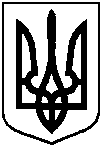 від 28 вересня 2022 року № 3101-МР           м. СумиПро стан виконання рішення Сумської міської ради від 24 грудня 2020 року                          № 67-МР «Про цільову Програму з військово-патріотичного виховання молоді, сприяння організації призову громадян на строкову військову службу до Збройних Сил України та військовим формуванням, розташованим на території Сумської міської територіальної громади, у проведенні заходів з оборони та мобілізації                                     на 2021 рік» (зі змінами) 1.Начальник відділу з питань взаємодії з правоохоронними органами та оборонної роботиСтаніслав КОНОНЕНКО2.Заступник міського голови з питань діяльності виконавчих органів ради   Михайло БОНДАРЕНКО3.  Голова постійної комісії з питань законності, взаємодії з правоохоронними органами, запобігання та протидії корупції, місцевого самоврядування, регламенту, депутатської діяльності та етики, з питань майна комунальної власності та приватизації                                                      Євген КОСЯНЕНКО4.Начальник правового управлінняОлег ЧАЙЧЕНКО5.Секретар Сумської міської ради                                                                  Олег РЄЗНІК